            РАСПОРЯЖЕНИЕ	         БОЕРЫК                    № 22                                    с. Большое Елово	          от 20.11.2018 г.1.  Провести  инвентаризацию имущества, финансовых активов и обязательств по состоянию на 20 ноября 2018 года.2. Для  проведения инвентаризации назначается рабочая комиссия в составе:Председатель комиссии:- Машанов А.И. –  руководитель исполнительного комитета Большееловского сельского поселения.Члены комиссии:- Карпова А.С.  – зам. руководителя- Музлова Т.Р. – депутат сельского поселения-  Маслова Н.А. – сотрудник бухгалтерии.  3. Инвентаризацию провести в следующие сроки:С 20.11.2018г. по 20.11.2018г.  4. Материалы по инвентаризации сдать в бухгалтерию.   5. Контроль за исполнением настоящего распоряжения возложить на заместителя главного бухгалтера Нигматзянову Г.С.Руководитель                                                                           А.И. МашановМКУ «ИСПОЛНИТЕЛЬНЫЙ КОМИТЕТ БОЛЬШЕЕЛОВСКОГО СЕЛЬСКОГО ПОСЕЛЕНИЯ» ЕЛАБУЖСКОГО МУНИЦИПАЛЬНОГОРАЙОНАРЕСПУБЛИКИ ТАТАРСТАН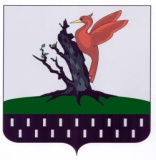 ТАТАРСТАН РЕСПУБЛИКАСЫАЛАБУГА МУНИЦИПАЛЬ РАЙОНЫ МКО « ОЛЫ ЕЛОВОАВЫЛ ҖИРЛЕГЕ БАШКАРМА КОМИТЕТЫ»